….ritaglia……….DENUNCIA INFORTUNIO STUDENTEDa presentare al Preside a cura del DocenteDENUNCIA INFORTUNIO STUDENTEDa presentare al Preside a cura del DocenteDENUNCIA INFORTUNIO STUDENTEDa presentare al Preside a cura del DocenteDENUNCIA INFORTUNIO STUDENTEDa presentare al Preside a cura del DocenteDENUNCIA INFORTUNIO STUDENTEDa presentare al Preside a cura del DocenteDENUNCIA INFORTUNIO STUDENTEDa presentare al Preside a cura del DocenteDENUNCIA INFORTUNIO STUDENTEDa presentare al Preside a cura del DocenteDati relativi all’infortunioDati relativi all’infortunioDati relativi all’infortunioDati relativi all’infortunioDati relativi all’infortunioDati relativi all’infortunioDati relativi all’infortunioCognome e nome dello studente:Cognome e nome dello studente:Classe:Classe:Data e ora dell’infortunio:Data e ora dell’infortunio:Luogo dell’infortunio:Luogo dell’infortunio:Testimoni presenti all’infortunio:Testimoni presenti all’infortunio:Descrizione delle modalità di accadimento, delle cause e delle persone che hanno contribuito a determinarlo:Descrizione delle modalità di accadimento, delle cause e delle persone che hanno contribuito a determinarlo:Descrizione delle modalità di accadimento, delle cause e delle persone che hanno contribuito a determinarlo:Descrizione delle modalità di accadimento, delle cause e delle persone che hanno contribuito a determinarlo:Descrizione delle modalità di accadimento, delle cause e delle persone che hanno contribuito a determinarlo:Descrizione delle modalità di accadimento, delle cause e delle persone che hanno contribuito a determinarlo:Descrizione delle modalità di accadimento, delle cause e delle persone che hanno contribuito a determinarlo:Descrizione delle modalità di accadimento, delle cause e delle persone che hanno contribuito a determinarlo:Descrizione delle modalità di accadimento, delle cause e delle persone che hanno contribuito a determinarlo:Descrizione delle modalità di accadimento, delle cause e delle persone che hanno contribuito a determinarlo:Descrizione delle modalità di accadimento, delle cause e delle persone che hanno contribuito a determinarlo:Descrizione delle modalità di accadimento, delle cause e delle persone che hanno contribuito a determinarlo:Data, __________________Data, __________________                      Firma del docente _______________________                      Firma del docente _______________________                      Firma del docente _______________________                      Firma del docente _______________________                      Firma del docente _______________________Rev. 3  Data 01/09/2011Rev. 3  Data 01/09/2011Rev. 3  Data 01/09/2011Rev. 3  Data 01/09/2011Pag. 1 di 1Pag. 1 di 1Pag. 1 di 1Ministero dell’IstruzioneLiceo Scientifico Camillo GolgiVia Folgore n.19 -  25043  BRENO (BS)Tel. 0364 22466 – 0364 326203   Fax : 0364 320365e-mail: info@liceogolgi.itMinistero dell’IstruzioneLiceo Scientifico Camillo GolgiVia Folgore n.19 -  25043  BRENO (BS)Tel. 0364 22466 – 0364 326203   Fax : 0364 320365e-mail: info@liceogolgi.itMinistero dell’IstruzioneLiceo Scientifico Camillo GolgiVia Folgore n.19 -  25043  BRENO (BS)Tel. 0364 22466 – 0364 326203   Fax : 0364 320365e-mail: info@liceogolgi.itDenuncia InfortunioML 026PROMEMORIA DA CONSEGNARE ALLO STUDENTE INFORTUNATO O AD UN SUO FAMILIARE, A CURA DEL DOCENTE.PROMEMORIA DA CONSEGNARE ALLO STUDENTE INFORTUNATO O AD UN SUO FAMILIARE, A CURA DEL DOCENTE.SI RICORDA CHE E’ NECESSARIO PRODURRE AL PIU’ PRESTO POSSIBILE, EVENTUALMENTE IN GIORNATA, IL CERTIFICATO MEDICO RILASCIATO DAL MEDICO CHE HA EFFETTUATO L’ACCERTAMENTO, CONTENENTE L’INDICAZIONE DELLA DIAGNOSI E SPCIALMENTE LA PROGNOSI.Si prega altresì di comunicare il numero di Codice Fiscale dello studente infortunato. Per gli adempimenti assicurativi successivi si prega di prendere contatto con la Segreteria del Liceo (Sig. Antonio Vielmi), nel più breve tempo possibile.SI RICORDA CHE E’ NECESSARIO PRODURRE AL PIU’ PRESTO POSSIBILE, EVENTUALMENTE IN GIORNATA, IL CERTIFICATO MEDICO RILASCIATO DAL MEDICO CHE HA EFFETTUATO L’ACCERTAMENTO, CONTENENTE L’INDICAZIONE DELLA DIAGNOSI E SPCIALMENTE LA PROGNOSI.Si prega altresì di comunicare il numero di Codice Fiscale dello studente infortunato. Per gli adempimenti assicurativi successivi si prega di prendere contatto con la Segreteria del Liceo (Sig. Antonio Vielmi), nel più breve tempo possibile.Data, _________________                                 IL DIRIGENTE SCOLASTICO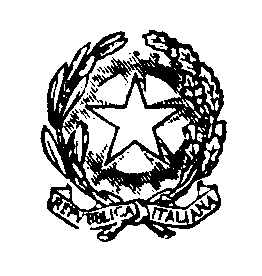 